Муниципальное автономное общеобразовательное учреждение«Средняя общеобразовательная школа с.Шняево»Базарно - Карабулакского муниципального районаСаратовской областиПРОГРАММА ДОПОЛНИТЕЛЬНОГО ОБРАЗОВАНИЯ ДЕТЕЙТеатральная студия «золотой ключик»(художественно-эстетическая направленность)Возраст обучающихся: 6-16 лет.Срок реализации программы -1 годСоставитель: Ерусланова Т. В.с. Шняево2020 год.Введение    Внеурочная деятельность является составной частью учебно-воспитательного процесса  и одной из форм организации свободного времени учащихся. В настоящее время  в связи с переходом на новые стандарты второго поколения  происходит совершенствование внеурочной деятельности.Внеурочная работа по любому предмету преследует две главные цели: во- первых, - это полезное для ребёнка провождение времени, развитие и становление его личности, а во- вторых, - это стимулирование интереса и поддержание высокой мотивации в изучении предмета. Правильно организованная внеклассная работа по предмету обладает большими потенциальными возможностями, прежде всего, фактором новизны как основы интереса.     Внеурочная театральная деятельность способствует развитию творческих способностей детей. Эта деятельность развивает личность ребенка, прививает устойчивый интерес к литературе, театру, совершенствует навык воплощать в игре определенные переживания, побуждает к созданию новых образов, к мышлению. Существует проблема, волнующая многих педагогов, психологов: у одних детей возникают страхи, срывы, заторможенность, а у других, наоборот, развязанность и суетливость. У детей часто отсутствуют навыки произвольного поведения, недостаточно развиты память, внимание и речь. Самый короткий путь эмоционального раскрепощения ребенка, снятие сжатости, обучения чувствованию и художественному воображению — это путь через игру, фантазирование, сочинительство. Это может дать театрализованная деятельность. Являясь наиболее распространенным видом детского творчества, именно драматизация, связывает художественное творчество с личными переживаниями, ведь театр обладает огромной силой воздействия на эмоциональный мир ребенка.    Развитие детей в театрализованной деятельности проявляется в раскрытии индивидуальности каждого ребенка, в его самореализации. Во время подготовки к спектаклю ребенок осмысливает нравственный подтекст литературного произведения, через выразительные средства: мимику, жест, интонацию, походку – самостоятельно создает конкретный образ. Во время знакомства со сказкой – основой спектакля, у детей активизируется мышление, фантазия, выразительность речи. Дети, которые владеют азами драматизации, растут без комплексов, без излишней застенчивости, психологически более устойчивы к стрессовым ситуациям. Даже самые застенчивые дети раскрываются в процессе подготовки и показа спектаклей. У них мобилизуется воля, развивается самостоятельность и дисциплинированность      Театрализованная деятельность позволяет ребёнку решать проблемные ситуации, помогает преодолевать робость, неуверенность в себе, застенчивость. Таким образом, внеурочные театрализованные занятия помогают всесторонне развивать ребёнка. Театрализованная деятельность позволяет формировать опыт социальных навыков поведения благодаря тому, что каждое литературное произведение или сказка для детей всегда имеют нравственную направленность (дружба, доброта, честность, смелость и т.д.). Благодаря сказке ребенок познает мир не только умом, но и сердцем. И не только познает, но и выражает свое собственное отношение к добру и злу. Любимые герои становятся образцами для подражания и отождествления.      Актуальность и результативность миниспектаклей позволяет использовать их во время урока, во внеклассной работе не только  в средней, но и  старшей школе. 1. Пояснительная записка         Программа  «Театр-студия» реализует общекультурное (художественно-эстетическое) направление во внеурочной деятельности в 6-7 классах в соответствии с Федеральным государственным образовательным стандартом  основного  общего образования второго поколения.Отличительной особенностью данной программы  является синтез типовых образовательных программ по всеобщему  и специальному театральному образованию  и современных образовательных технологий.     Театр как искусство научит видеть прекрасное в жизни и в людях, зародит стремление самому нести в жизнь благое и доброе. Реализация программы с помощью выразительных средств театрального искусства таких, как: интонация, мимика, жест, пластика, походка - не только знакомит с содержанием  определенных литературных произведений, но и учит детей воссоздавать конкретные образы, глубоко чувствовать события, взаимоотношения между героями этого произведения. Театральная игра способствует развитию детской фантазии, воображения, памяти, всех видов детского творчества (художественно-речевого, музыкально-игрового, танцевального, сценического) в жизни школьника, одновременно способствует сплочению коллектива класса, расширению культурного диапазона учеников и учителей, повышению культуры поведения.    Особенности театрального искусства – массовость, зрелищность, синтетичность – предполагают ряд богатых возможностей, как в развивающе-эстетическом воспитании детей, так и в организации их досуга.          На занятиях школьники знакомятся с видами и жанрами театрального искусства, с процессом подготовки спектакля, со спецификой актёрского мастерства.Программа ориентирована на развитие личности ребенка, на требования к его  личностным и метапредметным результатам, направлена на гуманизацию воспитательно-образовательной работы с детьми, основана на психологических особенностях развития школьников.Актуальность    В основе программы лежит идея  использования потенциала театральной педагогики, позволяющей развивать личность ребёнка, оптимизировать процесс развития речи, голоса, чувства ритма, пластики движений. Новизна образовательной программы состоит в том, что учебно-воспитательный процесс осуществляется через различные направления работы: воспитание основ зрительской культуры, развитие навыков исполнительской деятельности, накопление знаний о театре, которые переплетаются, дополняются друг в друге, взаимно отражаются, что способствует формированию нравственных качеств у воспитанников объединения.   Программа способствует подъему духовно-нравственной культуры и отвечает запросам различных социальных групп нашего общества, обеспечивает совершенствование процесса развития и воспитания детей.    Выбор  профессии не является конечным результатом программы, но даёт возможность обучить детей профессиональным навыкам, предоставляет условия для проведения педагогом профориентационной работы.Полученные знания позволят воспитанникам преодолеть психологическую инертность, позволят развить их творческую активность, способность сравнивать, анализировать, планировать, ставить внутренние цели, стремиться к ним.2. Цели и задачи программы «Театр - студия»Целью программы является обеспечение эстетического, интеллектуального, нравственного развития воспитанников, воспитание творческой индивидуальности ребёнка, развитие интереса и отзывчивости к искусству театра и актерской деятельности.Задачи, решаемые в рамках данной программы :- знакомить детей с различными видами театра (кукольный, драматический, оперный, театр балета, музыкальной комедии);- осваивать поэтапно  различные виды творчества;-совершенствовать артистические навыки детей в плане переживания и воплощения образа, моделировать навыки социального поведения в заданных условиях;- развивать речевую культуру, эстетический вкус;-прививать устойчивый интерес к  литературному слову, театру, и русскому фольклору;-воспитывать творческую активность ребёнка, способного ценить в себе и в других такие качества, как доброжелательность, трудолюбие, уважение к творчеству других.3. Содержание программы внеурочной деятельностипрограммы «Театр - студия»Содержание программы внеурочной деятельности соответствует цели и задачам основной образовательной программы, реализуемой в образовательном учреждении.Связь содержания программы с учебными предметамиВ курсе внеурочной деятельности «Любительский театр и праздники» осуществляются тесные межпредметные связи с литературой, так как широко используются художественные произведения различных жанров, развиваются навыки выразительного чтения, чтения по ролям, работы с репликой; с уроками русского языка: первые опыты пробы пера (составление сценария, устные рассказы по прочитанным книгам, сочинение сказок, рассказов, забавных историй); с уроками музыки, изобразительного искусства, технологии:  создание эскизов декораций и костюмов при оформлении спектакля, праздника, определение нужного музыкального фона.Особенности реализации программыПрограмма включает следующие разделы:Театральная играКультура и техника речиРитмопластикаОсновы театральной культурыРабота над спектаклем, праздником, показ спектакля, проведение праздникаЗанятия состоят из теоретической и практической частей. Теоретическая часть включает краткие сведения о развитии театрального искусства, цикл познавательных бесед о жизни и творчестве великих мастеров театра, беседы об окружающей красоте, профессиональной ориентации школьников. Практическая часть работы направлена на получение навыков актерского мастерства, проведение праздников.Формы занятий - групповые и индивидуальные для отработки дикции,  мезансцены. Основными формами проведения занятий являются театральные игры, конкурсы, викторины, беседы, экскурсии в театр и музеи, спектакли, праздники. Постановка сценок к конкретным школьным мероприятиям, инсценировка школьных праздников, театральные постановки сказок, эпизодов из литературных произведений, - все это направлено на приобщение детей к театральному искусству и мастерству.Методы работы:Продвигаясь от простого к сложному, ребята смогут постичь увлекательную науку театрального мастерства, приобретут опыт публичного выступления и творческой работы. Важно, что в театральном кружке дети учатся коллективной работе, работе с партнёром, учатся общаться со зрителем, учатся работе над характерами персонажа, мотивами их действий, творчески преломлять данные текста или сценария на сцене. Дети учатся выразительному чтению текста, работе над репликами, которые должны быть осмысленными и прочувствованными, создают характер персонажа таким, каким они его видят. Дети привносят элементы своих идеи, свои представления в сценарий, оформление спектакля.Кроме того, большое значение имеет работа над оформлением спектакля, над декорациями и костюмами, музыкальным оформлением. Эта работа также развивает воображение, творческую активность школьников, позволяет реализовать возможности детей в данных областях деятельности. Важной формой занятий данного кружка являются экскурсии в театр, где дети напрямую знакомятся с процессом подготовки спектакля: посещение гримерной, костюмерной, просмотр спектакля. Совместные просмотры и обсуждение спектаклей, фильмов, посещение театров, выставок местных художников; устные рассказы по прочитанным книгам, отзывы о просмотренных спектаклях, сочинения.Беседы о театре знакомят ребят в доступной им форме с особенностями реалистического театрального искусства, его видами и жанрами; раскрывают общественно-воспитательную роль театра. Все это направлено на развитие зрительской культуры детей.     Освоение программного материала происходит через теоретическую и практическую части, в основном преобладает практическое направление. Занятие включает в себя организационную, теоретическую и практическую части. Организационный этап предполагает подготовку к работе, теоретическая часть очень компактная, отражает необходимую информацию по теме.        Алгоритм работы  над  пьесой.Выбор пьесы,   обсуждение её с детьми.Деление пьесы на эпизоды и пересказ их детьми.Поиски музыкально-пластического решения отдельных эпизодов, постановка танцев (если есть необходимость). Создание совместно с детьми эскизов декораций и костюмов.Переход к тексту пьесы: работа над эпизодами. Уточнение предлагаемых обстоятельств и мотивов поведения отдельных персонажей.Репетиция отдельных картин в разных составах с деталями декорации и реквизита (можно условно), с музыкальным оформлением.Репетиция всей пьесы целиком.  Премьера.Алгоритм работы  над  литературной композицией (праздник, вечер, калейдоскоп, гостиная).Знакомство с поэтическими сборниками, выбор стихотворений.Составление сценария Отработка выразительного чтения.Иллюстрирование стихотворений.Поиски музыкального фона отдельных стихотворений (если есть необходимость). Репетиция отдельных картин в разных составах с деталями декорации и реквизита (можно условно), с музыкальным оформлением.Репетиция.  Премьера.Место курса в плане внеурочной деятельности:Программа внеурочной деятельности  «Театр - студия» рассчитана на учащихся 6-7 классов, на 1 год обучения.На  реализацию театрального курса «Театр - студия» в  6-7  классах  отводится  34  ч  в год  (1  час  в  неделю); 170 часов. Занятия проводятся по 35минут в соответствии с нормами СанПина.    70%  содержания планирования направлено на активную  двигательную деятельность учащихся: репетиции, показ спектаклей, изготовление декораций, эскизов костюмов; подготовка праздников, посещение театра, школьные концерты, выставки.  Остальное время  распределено на проведение  тематических бесед, просмотр электронных презентаций и сказок, заучивание текстов.  Программа строится на следующих концептуальных принципах:Принцип успеха  Каждый ребенок должен чувствовать успех в какой-либо сфере деятельности. Это ведет к формированию позитивной «Я-концепции» и признанию себя как уникальной составляющей окружающего мира. Принцип динамики. Предоставить ребёнку возможность активного поиска и освоения объектов интереса, собственного места в творческой деятельности, заниматься тем, что нравиться.Принцип демократии. Добровольная ориентация на получение знаний конкретно выбранной деятельности; обсуждение выбора совместной деятельности в коллективе на предстоящий учебный год.Принцип доступности. Обучение и воспитание строится с учетом возрастных и индивидуальных  возможностей подростков, без интеллектуальных, физических и моральных перегрузок.Принцип наглядности. В  учебной деятельности используются разнообразные иллюстрации, видеозаписи, аудиозаписи, клипы.  Принцип систематичности и последовательности. Систематичность и последовательность осуществляется как в проведении занятий, так в самостоятельной работе  воспитанников. Этот принцип позволяет за меньшее время добиться больших результатов.Планируемые результаты освоения обучающимися программы внеурочной деятельности:Воспитательные результаты работы по данной программе внеурочной деятельности  можно оценить  по трём уровням.Результаты первого уровня (приобретение школьником социальных знаний):  овладение способами самопознания, рефлексии;  приобретение социальных знаний о ситуации межличностного взаимодействия; развитие актёрских способностей.Результаты второго уровня (формирование ценностного отношения к социальной  реальности): получение школьником опыта переживания и позитивного отношения к базовым ценностям общества (человек, семья, Отечество, природа, мир, знания, культура)Результаты третьего уровня (получение  школьником опыта самостоятельного общественного  действия): школьник может приобрести опыт общения с представителями других социальных групп, других поколений, опыт самоорганизации, организации совместной деятельности с другими детьми и работы в команде; нравственно-этический опыт взаимодействия со сверстниками, старшими и младшими детьми, взрослыми в соответствии с общепринятыми нравственными нормами.Личностные, метапредметные и предметные результаты освоения                         курса внеурочной деятельностиВ результате реализации программы у обучающихся будут сформированы Личностные результаты:потребность сотрудничества со сверстниками,  доброжелательное отношение к сверстникам, бесконфликтное поведение,  стремление прислушиваться к мнению одноклассников;целостность взгляда на мир средствами литературных произведений; этические чувства, эстетические потребности, ценности и чувства на основе опыта слушания и заучивания произведений художественной литературы;осознание значимости занятий театральным искусством для личного развития.Метапредметными результатами изучения курса  является формирование следующих универсальных учебных действий. Регулятивные:понимать и принимать учебную задачу, сформулированную учителем;планировать свои действия на отдельных этапах работы над пьесой;осуществлять контроль, коррекцию и оценку результатов своей деятельности;анализировать причины успеха/неуспеха, осваивать с помощью учителя позитивные установки типа: «У меня всё получится», «Я ещё многое смогу».Познавательные:пользоваться приёмами анализа и синтеза при чтении и просмотре видеозаписей, проводить сравнение и анализ поведения героя;понимать и применять полученную информацию при выполнении заданий;проявлять индивидуальные творческие способности при сочинении рассказов, сказок, этюдов, подборе простейших рифм, чтении по ролям и инсценировании.Коммуникативные:включаться в диалог, в коллективное обсуждение, проявлять инициативу и активностьработать в группе, учитывать мнения партнёров, отличные от собственных;обращаться за помощью;формулировать свои затруднения;предлагать помощь и сотрудничество; слушать собеседника;договариваться о распределении функций и ролей в совместной деятельности, приходить к общему решению; формулировать собственное мнение и позицию;осуществлять взаимный контроль; адекватно оценивать собственное поведение и поведение окружающих.Предметные результаты:читать, соблюдая орфоэпические и интонационные нормы чтения;различать произведения по жанру; виды театрального искусства, развивать речевое дыхание и правильную артикуляцию;владеть основами актёрского мастерства;сочинять этюды по сказкам;уметь выражать разнообразные эмоциональные состояния (грусть, радость, злоба, удивление, восхищение)Формы контроляДля полноценной реализации данной программы используются разные виды контроля:текущий – осуществляется посредством наблюдения за деятельностью ребенка в процессе занятий;промежуточный – праздники, соревнования, занятия-зачеты, конкурсы;итоговый – открытые занятия, спектакли.Форма подведения итогов: выступление на школьных праздниках, торжественных и тематических линейках, участие в школьных мероприятиях, родительских собраниях, классных часах, участие в мероприятиях младших классов, инсценирование сказок, сценок из жизни школы и постановка сказок и пьесок для свободного просмотра.3.2. Содержание программы внеурочной деятельности 6 класса (34 часа)     Занятия в кружке ведутся по программе, включающей несколько разделов.   1 раздел. (1 час)  Вводное занятие.   Знакомство с программой кружка, правилами поведения на кружке, с инструкциями по охране труда.  В конце занятия - игра «Театр – экспромт»: «Репка на новый лад».-Беседа о театре. Значение театра, его отличие от других видов искусств.   2 раздел. (3 часа) Театральная игра – исторически сложившееся общественное явление, самостоятельный вид деятельности, свойственный человеку.Задачи учителя. Учить детей ориентироваться в пространстве, равномерно размещаться на площадке, строить диалог с партнером на заданную тему; развивать способность произвольно напрягать и расслаблять отдельные группы мышц, запоминать слова героев спектаклей; развивать зрительное, слуховое внимание, память, наблюдательность, образное мышление, фантазию, воображение, интерес  к сценическому искусству; упражнять в четком произношении слов, отрабатывать дикцию; воспитывать нравственно-эстетические качества.   3 раздел. (4 часа) Культура и техника речи. Игры и упражнения, направленные на развитие дыхания и свободы речевого аппарата.Задачи учителя. Развивать речевое дыхание и правильную артикуляцию, четкую дикцию, разнообразную интонацию, логику речи; связную образную речь, творческую фантазию; учить сочинять небольшие рассказы и сказки, подбирать простейшие рифмы; произносить скороговорки и стихи; тренировать четкое произношение согласных в конце слова; пользоваться интонациями, выражающими основные чувства; пополнять словарный запас.    4 раздел. (6 часов)  Ритмопластика включает в себя комплексные ритмические, музыкальные пластические игры и упражнения, обеспечивающие развитие естественных психомоторных способностей детей, свободы и выразительности телодвижении; обретение ощущения гармонии своего тела с окружающим миром. Упражнения «Зеркало», «Зонтик», «Пальма».Задачи учителя. Развивать умение произвольно реагировать на команду или музыкальный сигнал, готовность действовать согласованно, включаясь в действие одновременно или последовательно; развивать координацию движений; учить запоминать заданные позы и образно передавать их; развивать способность искренне верить в любую воображаемую ситуацию; учить создавать образы животных с помощью выразительных пластических движений. 5 раздел. (2 часа)  Основы театральной культуры. Детей знакомят с элементарными понятиями, профессиональной терминологией театрального искусства (особенности театрального искусства; виды театрального искусства, основы актерского мастерства; культура зрителя).Задачи учителя.  Познакомить детей с театральной терминологией; с основными видами театрального искусства; воспитывать культуру поведения в театре.      6 раздел. (18 часов) Работа над составлением сценария литературно-музыкального калейдоскопа, посвященного поэтам Прокопьевского района; инсценированием сказки «Репка» из сборника В.В. Холкина «Сказки деда Лаврентия»)  базируется на авторских пьесах и включает в себя знакомство с пьесой, сказкой, составление сценария, работу над спектаклем – от этюдов к рождению спектакля. Показ спектакля, литературно-музыкального калейдоскопа      Задачи учителя. Учить сочинять этюды по сказкам, басням; развивать навыки действий с воображаемыми предметами; учить находить ключевые слова в отдельных фразах и предложениях и выделять их голосом; развивать умение пользоваться интонациями, выражающими разнообразные эмоциональные состояния (грустно, радостно, сердито, удивлённо, восхищенно, жалобно, презрительно, осуждающе, таинственно и т.д.); пополнять словарный запас, образный строй речи. Ведущая деятельность: подготовка к литературным праздникам (школьным и классным) в течение учебного года; репетиция спектакля по сказкам В.В. Холкина, басням Г. Маслова (по выбору учеников)4.2. Тематическое планирование внеурочной деятельности «Любительский театр и праздники» 5. Описание материально-технического обеспеченияобразовательного процессаКалендарно-тематическое планирование внеурочной деятельности 6 класса«Согласовано»Заместитель директора по УВР МБОУ «СОШ с. Шняево»:_________   Л. М.	Калашникова29.06.2020 г.«Утверждаю»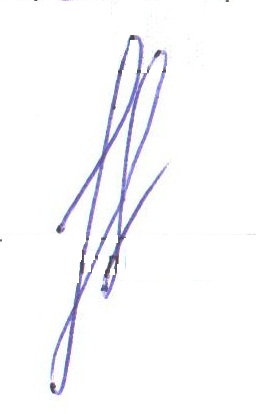 Директор МБОУ «СОШ с. Шняево»:_________	  Е.В. ЕнжаевПриказ №151 от  29.06.2020 г.N п\пСодержание учебного материалаКол-во часовКол-во часовN п\пСодержание учебного материалатеорияпрактика1.Вводные занятия12.Театральная игра123.Культура и техника речи224.Ритмопластика-65.Основы театральной культуры26.Работа над спектаклем, показ спектакля117727Итого:3434№п/пМетодическое обеспечениеКоличествоЛитература для учителя1Баряева Л.Б. и др. Театрализованные игры-занятия с детьми с проблемами в интеллектуальном развитии. – С-П., 2001. 12Белюшкина И.Б. и др. Театр, где играют дети. – М., 2001.13Буров А.Г. Режиссура и педагогика. М. 1987. (Б-чка "В помощь худож. самодеятельности". N 23).14Винокурова Н.К. Развитие творческих способностей учащихся. – М., 1999.15Гапелин Е.Р. Школьный театр. СПб. 19991Литература для обучающихся6Габбе Т.А. Быль –небыль. Русские народные сказки, легенды, притчи.- Новосибирское книжное издательство, 199217Коровина В.Я., Журавлёв В.П., Коровин В.И. Литература 5 класс. Учебник для общеобразовательных организаций с приложением на электронном носителе; 2 ч.- М./Просвещение, 2014 20ИНТЕРНЕТ-РЕСУРСЫ8Имена.org- популярно об именах и фамилиях http://www.imena.org     9Виртуальный музей Лувр http://louvre.historic.ru10World Art -  мировое искусство http://www.world-art.ru11Телевизор112Компьютер с выходом в Интернет113Аудио- и видеозаписи, презентации14Видеокамера для съёмок и анализа выступлений.1№п/пТема занятияКол-во часПланируемые результатыПланируемые результатыВиды деятельностиДатаКор-рекция№п/пТема занятияКол-во часПредметные УУДЛичностные, метапредметные УУДВиды деятельностиДатаКор-рекция1Вводное занятие. Особенности театра. 1Знать понятие «театр», особенности театральной лексикиЛичностные: осознавать значимость занятий театральным искусством для личного развития.Метапредметныерегулятивные: понимать и принимать учебную задачу, сформулированную учителем;познавательные: пользоваться приёмами анализа и синтеза при  просмотре видеозаписей, презентаций; коммуникативные: включаться в диалог, в коллективное обсуждение, проявлять инициативу и активностьработать в группе, учитывать мнения партнёров, отличные от собственных;обращаться за помощью;формулировать свои затруднения;предлагать помощь и сотрудничество; слушать собеседника.Знакомство с программой кружка, правилами поведения на кружке, с инструкциями по охране труда. Решение организационных вопросов. 11.092Театральная игра. Выбор постановочного материала. Распределение ролей.1Правила поведения в театре, на сцене.Ориентироваться в пространстве, равномерно размещаться на площадке..Личностные: осознавать потребность сотрудничества со сверстниками,  доброжелательное отношение к сверстникам, бесконфликтное поведение,  стремление прислушиваться к мнению одноклассниковМетапредметныерегулятивные: анализировать причины успеха/неуспеха, осваивать с помощью учителя позитивные установки типа: «У меня всё получится», «Я ещё многое смогу»;познавательные: понимать и применять полученную информацию при выполнении заданий;развивать интерес к сценическому искусству;коммуникативные:  строить диалог с партнером на заданную тему, сочинять небольшие рассказы и сказки, подбирать простейшие рифмыРабота с художественными текстами в парах25093Культура и техника речи. Репетиция  басен «Листы и корни», «Ларчик». 1Развивать речевое дыхание и правильную артикуляцию, чёткую дикцию, разнообразную интонациюЛичностные: осознавать потребность сотрудничества со сверстниками,  доброжелательное отношение к сверстникам, бесконфликтное поведение,  стремление прислушиваться к мнению одноклассниковМетапредметныерегулятивные: понимать и принимать учебную задачу, сформулированную учителем;планировать свои действия на отдельных этапах работы над пьесой;анализировать причины успеха/неуспеха, осваивать с помощью учителя позитивные установки типа: «У меня всё получится», «Я ещё многое смогу».познавательные: проявлять индивидуальные творческие способности при  чтении по ролям и инсценированиикоммуникативные: включаться в диалог, работать в группе, учитывать мнения партнёров, отличные от собственных; слушать собеседника;договариваться о распределении функций и ролей в совместной деятельности, приходить к общему решениюРабота над темпом, громкостью, мимикой на основе  игр: «Сердце красавицы…», «Внимание: распродажа!»09.14Ритмопластика. Изготовление эскиза декораций, костюмов.1Уметь произвольно реагировать на команду или музыкальный сигнал; запоминать заданные позы и образно передавать их. Знать понятие «декорация»; познакомиться с элементами оформления (свет, звук, цвет, шум, декорация…) спектакляЛичностные: осознавать потребность сотрудничества со сверстниками,  доброжелательное отношение к сверстникам, бесконфликтное поведение,  стремление прислушиваться к мнению одноклассников;Метапредметныерегулятивные: понимать и принимать учебную задачу, сформулированную учителем; планировать свои действия на отдельных этапах работы над пьесой;познавательные: проявлять индивидуальные творческие способности;коммуникативные: обращаться за помощью; формулировать свои затруднения; предлагать помощь и сотрудничествоМузыкальные пластические игры и упражнения, обеспечивающие развитие естественных психомоторных способностей детей, свободы и выразительности телодвижений. Упражнения «Зеркало», «Зонтик», «Пальма».Изготовление эскизов костюмов, декораций23.105Премьера  басен1Уметь выражать разнообразные эмоциональные  состояния, владеть телом, жестами для выражения эмоцийЛичностные: этические чувства, эстетические потребности, ценности и чувства на основе опыта слушания и заучивания произведений художественной литературы; осознание значимости занятий театральным искусством для личного развития.Метапредметныерегулятивные: давать позитивные установки типа: «У меня всё получится», «Я ещё многое смогу».познавательные: проявлять индивидуальные творческие способности при инсценированиикоммуникативные: включаться в диалог, работать в группе, учитывать мнения партнёров, отличные от собственных; обращаться за помощьюИнсценирование06.116Культура и техника речи. В мире стихов и скороговорок1Уметь выражать разнообразную интонацию, тренировать чёткое произношение согласных в конце слова; произносить скороговоркиЛичностные: осознавать потребность сотрудничества со сверстниками,  доброжелательное отношение к сверстникам, стремление прислушиваться к мнению одноклассниковМетапредметныерегулятивные: понимать и принимать учебную задачу, сформулированную учителем; планировать свои действия на отдельных этапах работы над пьесой;осваивать с помощью учителя позитивные установки типа: «У меня всё получится», «Я ещё многое смогу»;познавательные: проявлять индивидуальные творческие способности при  чтении малых жанров фольклора;коммуникативные: слушать собеседника; договариваться о распределении функций и ролей в совместной деятельности, приходить к общему решениюУпражнения на развитие дикции (скороговорки). Произнесение скороговорок по очереди с разным темпом и силой звука, с разными интонациями. Чтение стихотворения «Цветок» А.С. Пушкина20.117Основы театральной культуры. Просмотр фрагментов художественного фильма «Барышня-крестьянка» 1Знать/понимать профессиональную терминологию театрального искусства; культуру поведения  в кинозалеЛичностные: осознание значимости занятий театральным искусством для личного развития.Метапредметныерегулятивные: понимать и принимать учебную задачу, сформулированную учителем; планировать свои действия на отдельных этапах работы над пьесойпознавательные: пользоваться приёмами анализа и синтеза при просмотре, проводить сравнение и анализ поведения героякоммуникативные: включаться в диалог, в коллективное обсуждение, проявлять инициативу и активностьБеседа. Просмотр фрагментов04.128Разработка сценария фрагмента из повести А.С. Пушкина «Барышня-крестьянка»(по выбору учеников)  1Составлять план, сценарий; уметь отбирать необходимую информациюЛичностные: осознавать потребность сотрудничества со сверстниками,  доброжелательное отношение к сверстникам, бесконфликтное поведение,  стремление прислушиваться к мнению одноклассниковМетапредметныерегулятивные: понимать и принимать учебную задачу, сформулированную учителем; планировать свои действия на отдельных этапах работы над пьесой;осуществлять контроль, коррекцию и оценку результатов своей деятельности;анализировать причины успеха/неуспеха;познавательные: понимать и применять полученную информацию при выполнении заданий;коммуникативные: включаться в диалог, в коллективное обсуждение, проявлять инициативу и активностьработать в группе, учитывать мнения партнёров, отличные от собственныхРабота в группах с текстами художественных произведений, журналами.18.129Распределение ролей. Техника речи. Интонация. Настроение. Характер персонажа.1Читать, соблюдая орфоэпические и интонационные нормы чтения; развивать речевое дыхание и правильную артикуляцию. Личностные: осознавать потребность сотрудничества со сверстниками,  доброжелательное отношение к сверстникам, бесконфликтное поведениеМетапредметныерегулятивные: осуществлять контроль, коррекцию и оценку результатов своей деятельности;познавательные: понимать и применять полученную информацию при выполнении заданий;коммуникативные: слушать собеседника; договариваться о распределении функций и ролей в совместной деятельности, приходить к общему решению.Презентация «Виды театрального искусства». Работа в парах. Чтение конечного варианта сценария15.0110Эскизы декораций, костюмов. Репетиция спектакля по повести А.С. Пушкина «Барышня-крестьянка».1Знать понятие «декорация»; познакомиться с элементами оформления (свет, звук, цвет, шум, декорация…) спектакляЛичностные: осознание значимости занятий театральным искусством для личного развития.Метапредметныерегулятивные: понимать и принимать учебную задачу, сформулированную учителем; планировать свои действия на отдельных этапах работы над пьесой;осуществлять контроль, коррекцию и оценку результатов своей деятельности;познавательные: проявлять индивидуальные творческие способности при составлении эскизов;коммуникативные: работать в группе, учитывать мнения партнёров, отличные от собственных; обращаться за помощью; формулировать свои затруднения; предлагать помощь и сотрудничествоРабота в группах по составлению эскизов костюмов, декораций29.0111Ритмопластика. Репетиция спектакля по повести А.С. Пушкина «Барышня-крестьянка».1Развивать координацию движений; учиться «вживаться» в воображаемую ситуацию. Личностные: осознавать потребность сотрудничества со сверстниками,  доброжелательное отношение к сверстникам, бесконфликтное поведение,  стремление прислушиваться к мнению одноклассниковМетапредметныерегулятивные: понимать и принимать учебную задачу, сформулированную учителем; планировать свои действия на отдельных этапах работы над пьесой;познавательные: проявлять индивидуальные творческие способности;коммуникативные: обращаться за помощью; формулировать свои затруднения; предлагать помощь и сотрудничествоМузыкальные пластические игры и упражнения. Репетиция. Работа в парах, группах, чтение диалогов, монологов.12.0212Соединение словесного и физического действия. Показ спектакля1Развивать навыки действия с воображаемыми предметами; находить ключевые слова в отдельных фразах, выделять их голосомЛичностные: осознавать целостность взгляда на мир средствами литературных произведенийМетапредметныерегулятивные: анализировать причины успеха/неуспеха, осваивать с помощью учителя позитивные установки типа: «У меня всё получится», «Я ещё многое смогу»;познавательные: понимать и применять полученную информацию при выполнении заданий;коммуникативные: адекватно оценивать собственное поведение и поведение окружающих.Показ спектакля26.0213Основы театральной культуры.  Музыкальные пластические игры и упражнения1Знать элементарные правила культуры зрителяЛичностные: осознавать  целостность взгляда на мир средствами литературных произведений; этические чувства, эстетические потребности, ценности и чувства на основе опыта слушания и заучивания произведений художественной литературы;осознание значимости занятий театральным искусством для личного развития.Метапредметныерегулятивные: понимать и принимать учебную задачу, сформулированную учителем; планировать свои действия на отдельных этапах работы над пьесой;познавательные: пользоваться приёмами анализа и синтеза при чтении и просмотре видеозаписей, проводить сравнение и анализ поведения героя;коммуникативные: формулировать собственное мнение и позицию;осуществлять взаимный контрольМузыкальные пластические игры и упражнения12.0314Культура и техника речи. Инсценирование  рассказа А.П. Чехова «Толстый и тонкий»1Находить ключевые слова в предложении и выделять их голосом; развивать зрительное, слуховое внимание, наблюдательность; составлять сценарийЛичностные: развивать этические чувства, эстетические потребности, ценности и чувства на основе опыта слушания и заучивания произведений художественной литературы;осознавать значимость занятий театральным искусством для личного развития.Метапредметныерегулятивные: анализировать причины успеха/неуспеха, осваивать с помощью учителя позитивные установки типа: «У меня всё получится», «Я ещё многое смогу»;познавательные: проявлять индивидуальные творческие способности при сочинении сказок, этюдов, подборе простейших рифм, чтении по ролям и инсценировании;коммуникативные: включаться в диалог, в коллективное обсуждение, проявлять инициативу и активностьработать в группе, учитывать мнения партнёров, отличные от собственных;обращаться за помощьюИнсценирование рассказа09.0415Эскизы костюмов, декораций к спектаклю «Толстый и тонкий» Музыкальное сопровождение1Подбирать музыкальное сопровождение согласно характеру, настроению персонажей. Знать понятие «декорация»; использовать основные  элементы оформления (свет, звук, цвет, шум, декорация…) спектакляЛичностные: развивать этические чувства, эстетические потребности, ценности и чувства на основе опыта слушания и заучивания произведений художественной литературы;осознавать значимость занятий театральным искусством для личного развития.Метапредметныерегулятивные: осуществлять контроль, коррекцию и оценку результатов своей деятельности;познавательные: понимать и применять полученную информацию при выполнении заданий;проявлять индивидуальные творческие способности чтении по ролям и инсценировании;коммуникативные: договариваться о распределении функций и ролей в совместной деятельности, приходить к общему решению; формулировать собственное мнение и позициюРабота с эскизами костюмов, декораций к сказке, аудиозаписями23.0416Ритмопластика. Репетиция спектакля1Развивать координацию движений; учиться «вживаться» в воображаемую ситуацию. Личностные: осознавать потребность сотрудничества со сверстниками,  доброжелательное отношение к сверстникам, бесконфликтное поведение,  стремление прислушиваться к мнению одноклассниковМетапредметныерегулятивные: понимать и принимать учебную задачу, сформулированную учителем; планировать свои действия на отдельных этапах работы над пьесой;познавательные: проявлять индивидуальные творческие способности;коммуникативные: обращаться за помощью; формулировать свои затруднения; предлагать помощь и сотрудничествоМузыкальные пластические игры и упражнения. Репетиция. Работа в парах, группах, чтение диалогов, монологов.14.0517Показ спектакля1Читать, соблюдая орфоэпические и интонационные нормы чтения; развивать речевое дыхание и правильную артикуляцию; уметь выражать разнообразные эмоциональные состояния (грусть, радость, злоба, удивление, восхищение)Личностные: этические чувства, эстетические потребности, ценности и чувства на основе опыта воспроизведения текста  художественной литературы; осознание значимости занятий театральным искусством для личного развития.Метапредметныерегулятивные: осваивать с помощью учителя позитивные установки типа: «У меня всё получится», «Я ещё многое смогу»;познавательные: проявлять индивидуальные творческие способности при инсценировании;коммуникативные: адекватно оценивать собственное поведение и поведениеокружающих.Инсценирование28.05